Отчет о выполнении муниципального задания  № 05на 2020 год и на плановый период 2021 и 2022 годов                                                                                                                                                                                                      КодыНаименование муниципального учреждения 									Форма по	0506001 Муниципальное бюджетное   дошкольное образовательное учреждение 	                              ОКУД                «Детский сад № 28 «Светлячок»			                                                                             по сводному    11                                     Виды деятельности муниципального учреждения                                                            				   рееструДошкольное образование                                                                                                                                          _____по ОКВЭД	_80.10.1Предоставление социальных услуг без обеспечения проживания                                                                                  по ОКВЭД	_85.32Образование                                                                                                                                                                         по ОКВЭД_80_	 Вид муниципального учреждения	:	 Дошкольная  образовательная организация				(указывается вид муниципального учреждения из базового (отраслевого перечня)Периодичность за 9 месяцев_______________________________________________________________ (указывается в соответствии с периодичностью представления отчета о выполнении муниципального задания, установленной в муниципальном задании)ЧАСТЬ 1. Сведения об оказываемых муниципальных услугахРАЗДЕЛ 1. Сведения об оказываемых услугах1. Наименование муниципальной услуги Реализация основных общеобразовательных программ     	           Уникальныйдошкольного образования__________________________________________________________________	номер по																Базовому2. Категория потребителей муниципальной услуги обучающиеся за исключением обучающихся                     (отраслевому)с ограниченными возможностями здоровья (ОВЗ) и детей-инвалидов, обучающиеся                                    перечню 801011О.99.0.БВ24с ограниченными возможностями здоровья (ОВЗ), дети-инвалиды          3. Сведения  о фактическом достижении показателей, характеризующих объем и (или) качество муниципальной услуги:3.1. Сведения  о фактическом достижении показателей, характеризующих объем муниципальной услуги:Допустимые  (возможные)  отклонения  от  установленных  показателей  объема муниципальной   услуги,   в   пределах  которых  муниципальное  задание считается выполненным (процентов)	   10% РАЗДЕЛ  21. Наименование муниципальной услуги: Присмотр и уход	                                                                           Уникальный     11.Д40.02. Категория потребителей муниципальной услуги:   физические лица, за исключением                            номер по                      льготных категорий; дети-инвалиды                                                                                                                 базовому (отраслевому)                                                                                                                                                                                    перечню    853211О.99.0.БВ19АА3. Показатели, характеризующие объем и (или) качество муниципальной услуги:3.1.	Показатели, характеризующие объем работы:Допустимые  (возможные)  отклонения  от  установленных  показателей  объема работы,   в   пределах  которых  муниципальное  задание считается выполненным (процентов)	   10% 4.	Нормативные  правовые  акты, устанавливающие размер платы (цену, тариф) либо порядок ее (его) установления:Часть 2. Сведения о выполняемых работахРаздел 1.Наименование  работы: Организация и проведение олимпиад, конкурсов,                                            Уникальныймероприятий, направленных на выявление и развитие у воспитанников                                                         номер поинтеллектуальных и творческих способностей, способностей к занятиям                                                        Базовомуфизической культуры и спортом, интереса к научной деятельности,                                                                (отраслевому)творческой деятельности, физкультурно – спортивной деятельности.	                                                           перечню 06.001.1                     2.Категория потребителей   работы в интересах  общества		3. Показатели, характеризующие объем и (или) качество   работы3.1.	Показатели, характеризующие качество работы:3.2 Показатели, характеризующие объем работы:Руководитель (уполномоченное лицо)     заведующий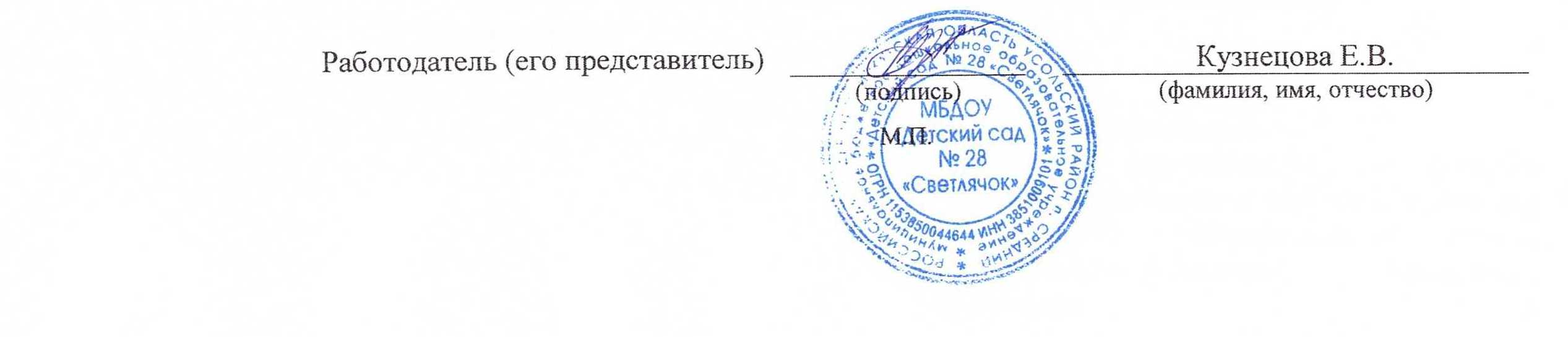 (должность)     Дата 23.10.2020 г.Уникальный номер реестровой записи <3>Показатель, характеризующий содержание государственной услугиПоказатель, характеризующий содержание государственной услугиПоказатель, характеризующий содержание государственной услугиПоказатель, характеризующий условия (формы) оказания муниципальной  услугиПоказатель, характеризующий условия (формы) оказания муниципальной  услугиПоказатель объема муниципальной услугиПоказатель объема муниципальной услугиПоказатель объема муниципальной услугиПоказатель объема муниципальной услугиПоказатель объема муниципальной услугиПоказатель объема муниципальной услугиПоказатель объема муниципальной услугиПоказатель объема муниципальной услугиСредний размер платы (цена, тариф)Уникальный номер реестровой записи <3>Показатель, характеризующий содержание государственной услугиПоказатель, характеризующий содержание государственной услугиПоказатель, характеризующий содержание государственной услугиПоказатель, характеризующий условия (формы) оказания муниципальной  услугиПоказатель, характеризующий условия (формы) оказания муниципальной  услугинаименование показателя <3>единица измеренияединица измерениязначениезначениедопустимое (возможное) отклонение <3>отклонение, превышающее допустимое (возможное) значениепричина отклоненияСредний размер платы (цена, тариф)Уникальный номер реестровой записи <3>Показатель, характеризующий содержание государственной услугиПоказатель, характеризующий содержание государственной услугиПоказатель, характеризующий содержание государственной услугиПоказатель, характеризующий условия (формы) оказания муниципальной  услугиПоказатель, характеризующий условия (формы) оказания муниципальной  услугинаименование показателя <3>наименование <3>код по ОКЕИ<3>утверждено в государственном задании на год <3>исполнено на отчетную датудопустимое (возможное) отклонение <3>отклонение, превышающее допустимое (возможное) значениепричина отклоненияСредний размер платы (цена, тариф)Уникальный номер реестровой записи <3>_________(наименование показателя <3>)_________(наименование показателя <3>)_________(наименование показателя <3>)_________(наименование показателя <3>)_________(наименование показателя <3>)наименование показателя <3>наименование <3>код по ОКЕИ<3>утверждено в государственном задании на год <3>исполнено на отчетную датудопустимое (возможное) отклонение <3>отклонение, превышающее допустимое (возможное) значениепричина отклоненияСредний размер платы (цена, тариф)123456789101112131415801011О.99.0.БВ24ВУ42000Реализация основных общеобразовательных программ дошкольного образованияОбучающиеся за исключением обучающихся с ограниченными возможностями здоровья (ОВЗ) и детей-инвалидовОбучающиеся в возрасте     от 3 до 8 лет  ОчнаяГруппа полного дняЧисло обучающихсяЧеловек79221820810%--801011О.99.0.БВ24ВУ42000Реализация основных общеобразовательных программ дошкольного образованияОбучающиеся за исключением обучающихся с ограниченными возможностями здоровья (ОВЗ) и детей-инвалидовОбучающиеся в возрасте     от 3 до 8 лет  ОчнаяГруппа полного дняЧисло человеко-дней обученияЧеловеко-дней54054064893410%83%Итоги 9 месяцев, работа в режиме дежурных групп в период пандемии, закрытие детского сада на ремонт с 01.07.2020-21.07.2020Летние отпуска детей801011О.99.0.БВ24АВ42000 Адаптированная образовательная программа Обучающиеся  с ограниченными возможностями здоровья (ОВЗ) Обучающиеся в возрасте     от 3 до 8 лет  ОчнаяГруппа полного дняЧисло обучающихсяЧеловек792464210%-801011О.99.0.БВ24АВ42000Адаптированная образовательная программаОбучающиеся  с ограниченными возможностями здоровья (ОВЗ)Обучающиеся в возрасте    от 3 до 8 летОчнаяГруппа полного дняЧисло человеко-дней обученияЧеловеко-дней54011408212910%81%Итоги 9 месяцев работа в режиме дежурных групп в период пандемии, закрытие детского сада на ремонт с 01.07.2020-21.07.2020Летние отпуска детей 801011О.99.0.БВ24ГД82000Без указания вида образовательной программыДети-инвалидыОбучающиеся в возрасте     от 3 до 8 лет  ОчнаяГруппа полного дняЧисло воспитанниковЧеловек7921110%-801011О.99.0.БВ24ГД82000Без указания вида образовательной программыДети-инвалидыОбучающиеся в возрасте     от 3 до 8 лет  ОчнаяГруппа полного дняЧисло человеко-дней обученияЧеловеко-дней5402486110%75%Итоги полугодия, работа в режиме дежурных групп в период пандемии, закрытие детского сада на ремонт с 01.07.2020-21.07.2020Летние отпуска детейУникальный номер реестровой записи <3>Показатель, характеризующий содержание государственной услугиПоказатель, характеризующий содержание государственной услугиПоказатель, характеризующий содержание государственной услугиПоказатель, характеризующий условия (формы) оказания муниципальной услугиПоказатель, характеризующий условия (формы) оказания муниципальной услугиПоказатель объема муниципальной услугиПоказатель объема муниципальной услугиПоказатель объема муниципальной услугиПоказатель объема муниципальной услугиПоказатель объема муниципальной услугиПоказатель объема муниципальной услугиПоказатель объема муниципальной услугиПоказатель объема муниципальной услугиСредний размер платы (цена, тариф)Уникальный номер реестровой записи <3>Показатель, характеризующий содержание государственной услугиПоказатель, характеризующий содержание государственной услугиПоказатель, характеризующий содержание государственной услугиПоказатель, характеризующий условия (формы) оказания муниципальной услугиПоказатель, характеризующий условия (формы) оказания муниципальной услугинаименование показателя <3>единица измеренияединица измерениязначениезначениедопустимое (возможное) отклонение <3>отклонение, превышающее допустимое (возможное) значениепричина отклоненияСредний размер платы (цена, тариф)Уникальный номер реестровой записи <3>Показатель, характеризующий содержание государственной услугиПоказатель, характеризующий содержание государственной услугиПоказатель, характеризующий содержание государственной услугиПоказатель, характеризующий условия (формы) оказания муниципальной услугиПоказатель, характеризующий условия (формы) оказания муниципальной услугинаименование показателя <3>наименование <3>код по ОКЕИ<3>утверждено в государственном задании на год <3>исполнено на отчетную датудопустимое (возможное) отклонение <3>отклонение, превышающее допустимое (возможное) значениепричина отклоненияСредний размер платы (цена, тариф)Уникальный номер реестровой записи <3>_________(наименование показателя <3>)_________(наименование показателя <3>)_________(наименование показателя <3>)_________(наименование показателя <3>)_________(наименование показателя <3>)наименование показателя <3>наименование <3>код по ОКЕИ<3>утверждено в государственном задании на год <3>исполнено на отчетную датудопустимое (возможное) отклонение <3>отклонение, превышающее допустимое (возможное) значениепричина отклоненияСредний размер платы (цена, тариф)123456789101112131415853211О.99.0.БВ19АА6200Присмотр и уходФизические лица, за исключением                                                           льготных категорийФизические лица до 8 летГруппа полного дняЧисло воспитанниковЧеловек79226425010%-95853211О.99.0.БВ19АА6200Присмотр и уходФизические лица, за исключением                                                           льготных категорийФизические лица до 8 летГруппа полного дняЧеловеко-дней пребыванияЧеловеко-день540654721106310%83%Итоги 9 месяцев, работа в режиме дежурных групп в период пандемии, закрытие детского сада на ремонт с 01.07.2020-21.07.2020Летние отпуска детей.95853211О.99.0.БВ19АА6200Присмотр и уходФизические лица, за исключением                                                           льготных категорийФизические лица до 8 летГруппа полного дняЧеловеко-часов пребыванияЧеловеко-час53978566413275610%83%Итоги 9 месяцев, работа в режиме дежурных групп в период пандемии, закрытие детского сада на ремонт с 01.07.2020-21.07.2020Летние отпуска детей.95853211О.99.0.БВ19АА20000Присмотр и уходДети - инвалидыФизические лица до 8 летГруппа полного дняЧисло воспитанниковЧеловек7921110%-853211О.99.0.БВ19АА20000Присмотр и уходДети - инвалидыФизические лица до 8 летГруппа полного дняЧеловеко-дней пребыванияЧеловеко-день5402486110%75%Итоги 9 месяцев, работа в режиме дежурных групп в период пандемии, закрытие детского сада на ремонт с 01.07.2020-21.07.2020Летние отпуска детей.853211О.99.0.БВ19АА20000Присмотр и уходДети - инвалидыФизические лица до 8 летГруппа полного дняЧеловеко-часов пребыванияЧеловеко-час539297673210%75%Итоги 9 месяцев, работа в режиме дежурных групп в период пандемии, закрытие детского сада на ремонт с 01.07.2020-21.07.2020Летние отпуска детей.Нормативный правовой актНормативный правовой актНормативный правовой актНормативный правовой актНормативный правовой актвидпринявший органдатаномернаименованиеПостановление Администрации МР Усольского районного муниципального образования22.03.2019г.340«Об установлении размера дневной платы на 1 воспитанника, взимаемой с родителей (законных представителей) за присмотр и уход за ребенком в муниципальных образовательных организациях»Уникальный номер реестровой записи <3>Показатель, характеризующий содержание государственной услугиПоказатель, характеризующий содержание государственной услугиПоказатель, характеризующий содержание государственной услугиПоказатель, характеризующий условия (формы) оказания муниципальной услугиПоказатель, характеризующий условия (формы) оказания муниципальной услугиПоказатель объема муниципальной услугиПоказатель объема муниципальной услугиПоказатель объема муниципальной услугиПоказатель объема муниципальной услугиПоказатель объема муниципальной услугиПоказатель объема муниципальной услугиПоказатель объема муниципальной услугиПоказатель объема муниципальной услугиСредний размер платы (цена, тариф)Уникальный номер реестровой записи <3>Показатель, характеризующий содержание государственной услугиПоказатель, характеризующий содержание государственной услугиПоказатель, характеризующий содержание государственной услугиПоказатель, характеризующий условия (формы) оказания муниципальной услугиПоказатель, характеризующий условия (формы) оказания муниципальной услугинаименование показателя <3>единица измеренияединица измерениязначениезначениедопустимое (возможное) отклонение <3>отклонение, превышающее допустимое (возможное) значениепричина отклоненияСредний размер платы (цена, тариф)Уникальный номер реестровой записи <3>Показатель, характеризующий содержание государственной услугиПоказатель, характеризующий содержание государственной услугиПоказатель, характеризующий содержание государственной услугиПоказатель, характеризующий условия (формы) оказания муниципальной услугиПоказатель, характеризующий условия (формы) оказания муниципальной услугинаименование показателя <3>наименование <3>код по ОКЕИ<3>утверждено в государственном задании на год <3>исполнено на отчетную датудопустимое (возможное) отклонение <3>отклонение, превышающее допустимое (возможное) значениепричина отклоненияСредний размер платы (цена, тариф)Уникальный номер реестровой записи <3>_________(наименование показателя <3>)_________(наименование показателя <3>)_________(наименование показателя <3>)_________(наименование показателя <3>)_________(наименование показателя <3>)наименование показателя <3>наименование <3>код по ОКЕИ<3>утверждено в государственном задании на год <3>исполнено на отчетную датудопустимое (возможное) отклонение <3>отклонение, превышающее допустимое (возможное) значениепричина отклоненияСредний размер платы (цена, тариф)123456789101112131415851100.P.42.1.00110002000Организация и проведение олимпиад, конкурсов, мероприятий направленных на выявление и развитие у воспитанников творческих, интеллектуальных, физических способностей      Физические лица до 8 лет;В интересах общества  очно Наличие необходимого оборудования, материалов, оснащенного рабочего места.      бесплатноДоля детей,  ставших победителями (призерами) районных, областных, всероссийских и международных мероприятий от общего числа принявших участиеПроцент 74420217%Уникальный номер реестровой записи <3>Показатель, характеризующий содержание государственной услугиПоказатель, характеризующий содержание государственной услугиПоказатель, характеризующий содержание государственной услугиПоказатель, характеризующий условия (формы) оказания муниципальной услугиПоказатель, характеризующий условия (формы) оказания муниципальной услугиПоказатель объема муниципальной услугиПоказатель объема муниципальной услугиПоказатель объема муниципальной услугиПоказатель объема муниципальной услугиПоказатель объема муниципальной услугиПоказатель объема муниципальной услугиПоказатель объема муниципальной услугиПоказатель объема муниципальной услугиПоказатель объема муниципальной услугиСредний размер платы (цена, тариф)Уникальный номер реестровой записи <3>Показатель, характеризующий содержание государственной услугиПоказатель, характеризующий содержание государственной услугиПоказатель, характеризующий содержание государственной услугиПоказатель, характеризующий условия (формы) оказания муниципальной услугиПоказатель, характеризующий условия (формы) оказания муниципальной услугинаименование показателя <3>единица измеренияединица измеренияОписание работызначениезначениедопустимое (возможное) отклонение <3>отклонение, превышающее допустимое (возможное) значениепричина отклоненияСредний размер платы (цена, тариф)Уникальный номер реестровой записи <3>Показатель, характеризующий содержание государственной услугиПоказатель, характеризующий содержание государственной услугиПоказатель, характеризующий содержание государственной услугиПоказатель, характеризующий условия (формы) оказания муниципальной услугиПоказатель, характеризующий условия (формы) оказания муниципальной услугинаименование показателя <3>наименование <3>код по ОКЕИ<3>Описание работыутверждено в государственном задании на год <3>исполнено на отчетную датудопустимое (возможное) отклонение <3>отклонение, превышающее допустимое (возможное) значениепричина отклоненияСредний размер платы (цена, тариф)Уникальный номер реестровой записи <3>_________(наименование показателя <3>)_________(наименование показателя <3>)_________(наименование показателя <3>)_________(наименование показателя <3>)_________(наименование показателя <3>)наименование показателя <3>наименование <3>код по ОКЕИ<3>Описание работыутверждено в государственном задании на год <3>исполнено на отчетную датудопустимое (возможное) отклонение <3>отклонение, превышающее допустимое (возможное) значениепричина отклоненияСредний размер платы (цена, тариф)123456789101112131415851100.P.42.1.00110002000Организация и проведение олимпиад, конкурсов, мероприятий направленных на выявление и развитие у воспитанников творческих, интеллектуальных, физических способностей      Физические лица до 8 лет;В интересах общества  Очно  Наличие необходимого оборудования, материалов, оснащенного рабочего места.      бесплатноКоличество мероприятийединиц642 Организация и проведение работы по   нормативному, информационному,  экспертному,организационному обеспечению мероприятий7710%851100.P.42.1.00110002000Организация и проведение олимпиад, конкурсов, мероприятий направленных на выявление и развитие у воспитанников творческих, интеллектуальных, физических способностей      Физические лица до 8 лет;В интересах общества  Очно Наличие необходимого оборудования, материалов, оснащенного рабочего места.      БесплатноКоличество участников мероприятийЧеловек7922602510%90%месяцев, работа в режиме дежурных групп в период пандемии, закрытие детского сада на ремонт с 01.07.2020-21.07.2020Летние отпуска детей.